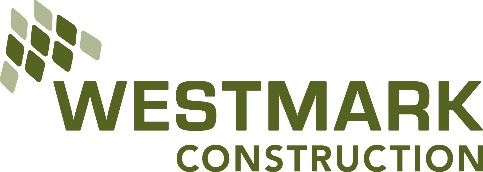 EXHIBIT “M-1”M-1:  CONDITIONAL WAIVER AND RELEASE UPON PROGRESS PAYMENTProject Name:  Job Number: Upon receipt by the undersigned of a check from _________________________ (Maker of Check) in the sum of $ ___________ (Amount of Check) payable to ____________________ (Payee of Check) and when the check has been properly endorsed and  has been paid by the bank upon which it is drawn, this document shall become effective to release any mechanic's lien, stop notice, or bond right the undersigned has on the job of _______________________    located at _________________________________ (Job Description) to the following extent. This release covers a progress payment for labor, services, equipment, or material furnished to _____ ________________  (Customer) through ___________ (Date) only and does not cover any retentions retained before or after the release date; extras furnished before the release date for which payment has not been received; extras or items furnished after the release date. Rights based upon work performed or items furnished under a written change order which has been fully executed by the parties prior to the release date are covered by this release unless specifically reserved by the claimant in this release. This release of any mechanic's lien, stop notice, or bond right shall not otherwise affect the contract rights, including rights between parties to the contract based upon a rescission, abandonment, or breach of the contract, or the right of the undersigned to recover compensation for furnished labor, services, equipment, or material covered by this release if that furnished labor, services, equipment, or material was not compensated by the progress payment. Before any recipient of this document relies on it, said party should verify evidence of payment to the undersigned.Name:							Date:						   SignatureName:		_______			   PrintedTitle:	_____________		Company:	_________________Address:	___________________Telephone: (253) ________________State of: WashingtonCounty of: ____Pierce_________On this __________ day of 				, __________, before me personally appeared _________________________who being by me duly sworn, did depose and say that he/she is the _______________________ of ___________________________________ as is authorized to execute the above document.(SEAL)                                                                  __________________________________________                                                                                                                      Notary Public